Universidad Católica de Córdoba.Cátedra de Endodoncia. 				Prof. Titular Dra. Cecilia de Caso.LISTA DE INSTRUMENTAL Y MATERIALES PARA EL CLÍNICO 2020Instrumental:1 Caja de cirugía.1 Caja de endodoncia chica. Mini- endo (72 orificios)(ver imágenes).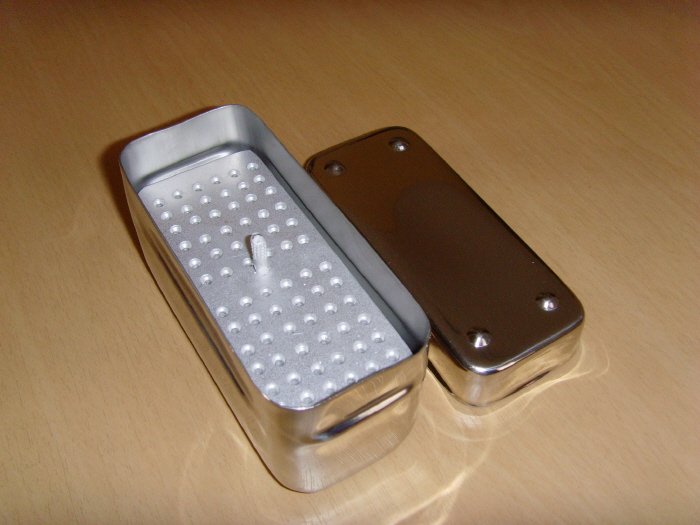 1 esponjero en polímero de alta resistencia o metálico con esponjas descartables diferente del esponjero de la lista de preclínico.Sobres estériles con rollos de algodón, gasas y bolitas de algodón.4 Bandejas metálicas para instrumental. 2 Espejos sin aumento.2 Exploradores.1 explorador recto (preferentemente MAILLEFER)2 Pinzas de algodón con los bocados en buen estado.1 Sonda periodontal.1 Portaclamp. 1 Perforador de goma dique 1 Arco de Young metálico o plástico.1 Regla metálica para conductos.2 Jeringas Carpule.Agujas cortas y largas descartables.1 Tijera de Cirugía.2 Clamp universal para incisivos com aletas (Nro 211 Ivory, o Anterior Universal 9 Hygienic,  o Anterior 9S HuFriedy). 2 Clamp con aletas para premolares con aletas (Nro 208 y 209 Ivory, o Premolar Universal 1 Hygienic, o Nro 1, 2, 14 HuFriedy). 2 Clamp con aletas para molares con aletas (Nro 201, 205 Ivory, o  Universal 7, 4 Hygienic, o 205, 14A HuFriedy). (Los clamps sin aletas no serán aceptados).1 Cápsula de Petri, chica.4 Vasos Dappen (preferentemente de colores).2 Locetas finas.1 Espátula para cemento.1 Atacador para cemento y 1 Atacador para gutapercha.Instrumento de Peter Thomas de encerado, el gotero fino y el gotero grueso.1 Hoja de bisturí y Mango de bisturí.Fresero de Endodoncia UCC. (Omar Dental).Kit de irrigación TEDEQUIM Estudiantil. Jeringas descartables tipo Lüer x 5 cc, (no se aceptaran jeringas de menor tamaño). Comprar si no están incluidas en el kit de irrigación.Agujas descartables para irrigar 16/5. Idem al anterior.Pulpótomos  (una caja). 1 Caja de Limas tipo K nro 10 de 25 mm (Dentsply).1 Caja de Limas tipo K nro 15 de 25 mm (Dentsply).1 Caja de Limas tipo K del 15 al 40 de 21 mm (Dentsply).2 Cajas de Limas tipo K del 15 al 40 de  (Dentsply).1 Caja de Limas tipo K del 45 al 80 de 25 mm (Dentsply).1 Caja de Limas tipo K Nro 15 al 40 de 31mm (Dentsply).1 Caja de Limas tipo K del 45 al 80 de 31 mm (Dentsply).1 caja de Limas Hedström del 15 al 40 de  (Dentsply).Topes siliconados.Copa abrasiva para pulir, montada en mandril de contrángulo.Kit Endodoncia  Grand Program (disponible en Omar Dental Chacabuco):Regla calibradora de conos (Dentsply)1 fresa Endo-Z para turbina (Dentsply)1 caja de espaciadores digitales A-DInstrumentos de Níquel-Titanio:1 blister de limas Wave One Gold surtido1 blister de limas ProTaper Gold1 blister de limas Proglider1 vástago de Gutta-Core WOG (1 Medium)   Materiales:Alcohol puro.Rollos de algodón y gasas debidamente dobladas acondicionadas en sobres.Torundas de algodón.Anestesia en cartucho.Anestesia en spray o pomada. Agua bidestilada x 5 cc (ampollas).Antiséptico (alcohol yodado, DG6, Merthiolate, etc). EDTAC. (Puede estar incluido en kit de TEDEQUIM).Glicerina. (Puede estar incluido en kit de TEDEQUIM).Hidróxido de calcio (polvo).Hipoclorito de sodio al 2,5 %. La solución debe ser recién preparada y la proporción para que sea al 2.5% se obtiene colocando en un frasco de boca ancha, de buen cierre y de color caramelo, 1 parte de hipoclorito puro en 4 partes de agua. (Puede estar incluido en kit de TEDEQUIM).Cemento sellador AD-Seal.Cemento provisorio (IRM,  Cavit ,  Pro 17, Provis, etc.).1 jeringa de Composite Flow. Cualquier marca, cualquier color.Conos de gutapercha N º 15 al 40, una caja. (Meta, Astident, Diadent).Conos de gutapercha N º 45 al 80, una caja. (Meta, Astident, Diadent).1 caja de Conos accesorios de gutapercha (MF, F Meta, Astident, Diadent). (Conos toda la caja roja o toda azul).Conos de papel estériles acondicionados en sobres. (cualquier marca).1 caja de Goma dique. (Hygienic, Sanctuary). No se aceptaran otras marcas.Hilo dental.Picos para eyectores descartables.Placas radiográficas simples (no menos de 8 películas por práctico).Placas radiográficas dobles. (no menos de 4 películas dobles por práctico).Adhesivo en crema para prótesis dentales (Dentilac, Protefix, Corega).Varios: 4 Clips para radiografías metálicos.3 Baberos descartables de papel por práctico.1 Babero plástico para cubrir al paciente tipo capa de peluquero. 3 Compresas descartables por práctico.3 Vasos de plástico por práctico y Recipiente para residuos.1 Recipiente tipo Tupperware de tapa hermética, donde entre el juego de exploración e instrumental pequeño como clamps y limas.1 Encendedor en buenas condiciones.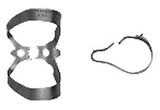 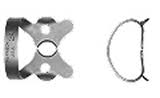 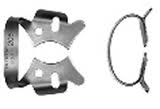 CLAMP ANTERIORCLAMP PREMOLARCLAMP MOLAR1 Turbina y 1 Contrángulo.Anteojos de protección, Guantes de látex y Barbijos.